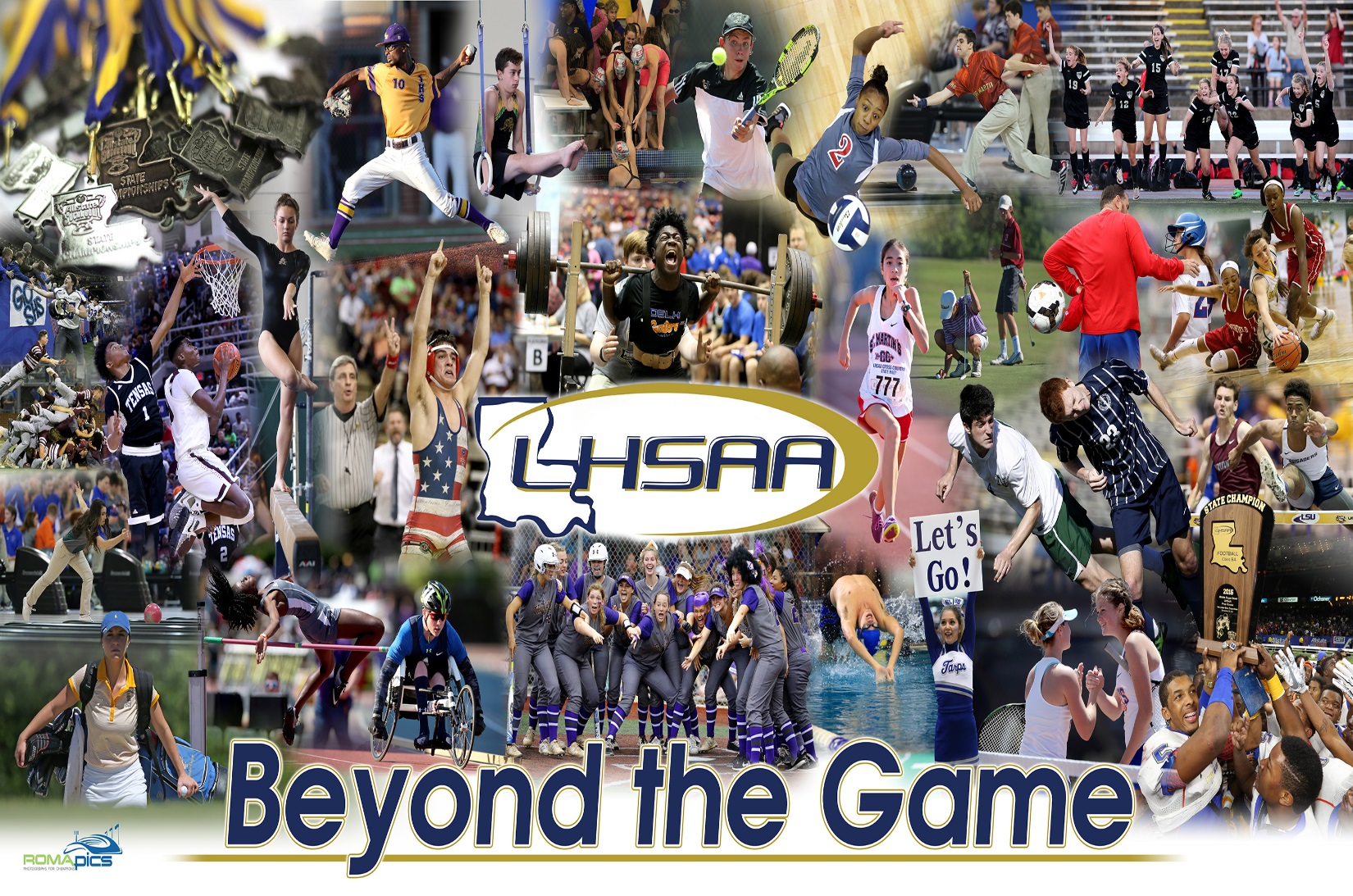 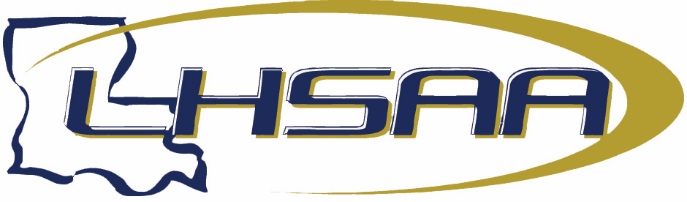 2023-24 ALL-ACADEMIC BOYS’ GYMNASTICS CLASS TEAM#NameYearSchoolSportClassGPA1Yori Demery2023-24Baton RougeGY5A3.60872George Guice2023-24Baton RougeGY5A4.00003Carson Jenkins2023-24Baton RougeGY5A3.7292